ALUR PENDAFTARAN MAHASISWA PERKULIAHAN INTENSIF SEMESTER II (DUA)PRODI D3 KEBIDANAN STIKES HARAPAN BANGSATA. 2016-2017MENGAMBIL DAN MENGISI FORMULIR PENDAFTARAN (FORMULIR BISA DIAMBIL DI RUANGAN ADMINITRASI/BU FITRIANA)FORMULIR PENDAFTARAN YANG SUDAH TERISI MATA KULIAH YANG DIIKUTI DAN DITANDATANGANI OLEH PANITIA PERKULIAHAN INTENSIF ( B. TIN UTAMI/B.FETI)(18-21 AGUSTUS 2017 PUKUL 07.30-15.00 WIB)PEMBAYARANPEMBAYARAN PERKULIAHAN INTENSIF DI TRANSFER MELALUI BANK BTN ATAS NAMA STIKES HARAPAN BANGSA KEMUDIAN MENYERAHKAN BUKTI TRANSFER KE BAGIAN KEUANGAN UNTUK MENDAPATKAN CAP DAN TANDA TANGAN (18-21 AGUSTUS 2017 PUKUL 07.30-15.00 WIB)DAFTAR ULANG MENYERAHKAN COPYAN BUKTI PEMBAYARAN DAN FORMULIR PENDAFTARAN YANG TELAH DI CAP DAN DITANDATANGANI BAGIAN KEUANGAN KEPADA PANITIA PERKULIAHAN INTENSIF  (B. FETI) dan BAG. KEUANGAN (B. FITRI) (18-21 AGUSTUS 2017 PUKUL 07.30-15.00 WIB)CROSS CHECK NAMA PENDAFTAR PERKULIAHAN INTENSIF DAN PENGUMUMAN JADUAL BILA TERDAPAT KESALAHAN, SEGERA DIKONFIRMASIKAN KE B.FETI DENGAN MEMBAWA BUKTI PEMBAYARAN(22 AGUSTUS 2017 PUKUL 07.30-15.00 WIB)PERKULIAHAN INTENSIF DENGAN TINGKAT KEHADIRAN 100%(23 AGUSTUS - 08 SEPTEMBER 2017 PUKUL 07.30-16.00 WIB)Purwokerto, Agustus 2017Panitia Perkuliahan Intensif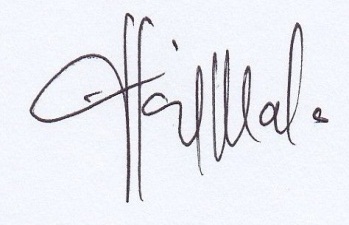 Feti Kumala Dewi, SST.M.KesSyarat dan ketentuan:Mahasiswa yang mendapatkan nilai minimal D dan maksimal B Biaya Perkuliahan Intensif Rp 75.000, - per SKS.Bila peserta perkuliahan intensif hanya 1 (satu) orang, kelas dapat tetap dibuka tetapi mahasiswa tersebut dikenakan biaya perkuliahan intensif Rp 375.000-, per SKS.Mata kuliah yang diikuti adalah mata kuliah yang tercantum di KRS SEMESTER 2BAGI MAHASISWA YANG TIDAK MELAKUKAN PEMBAYARAN DAN ATAU BELUM DAFTAR ULANG PADA HARI YANG DITENTUKAN, TIDAK BOLEH MENGIKUTI PERKULIAHAN INTENSIF.BILA terjadi pembatalan mengikuti perkuliahan semester intensif oleh mahasiswa, tetapi pembayaran telah dilakukan, uang tidak dapat dikembalikan.Mahasiswa perkuliahan intensif  WAJIB MENGIKUTI PERKULIAHAN DENGAN KAHADIRAN 100%.Mahasiswa diharapkan sesuai alur, agar kegiatan perkuliahan intensif berjalan lancar.****